Temat: Traumberuf- wymarzony zawódProszę o przepisanie słownictwa do tekstu TRAUMBERUF ze str. 114. RESZTĘ będziemy realizować na online-lekcji.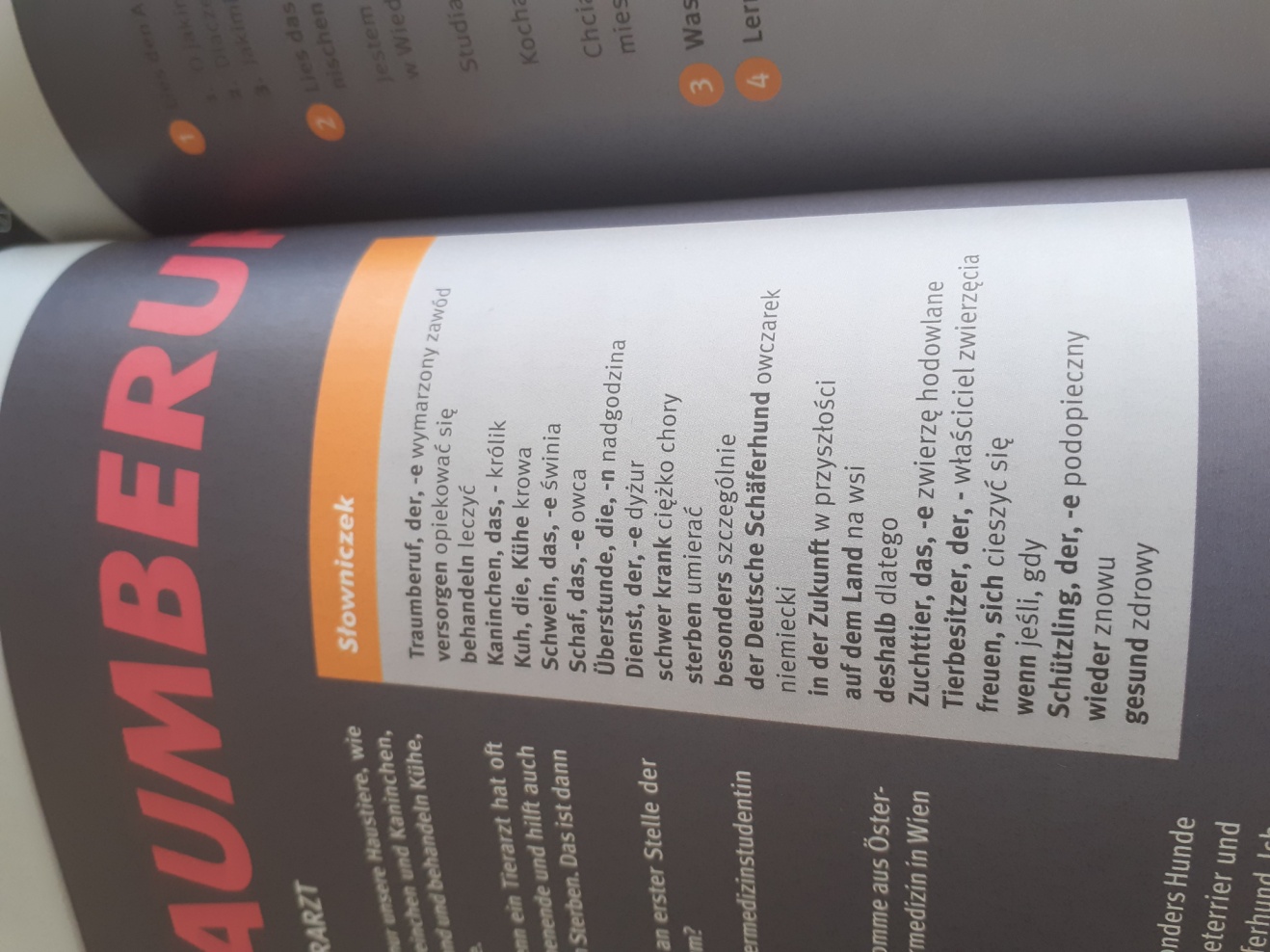 PROSZĘ PRZETŁUMACZYĆ NA JĘZYK NIEMIECKI NAZWY ZAWODÓW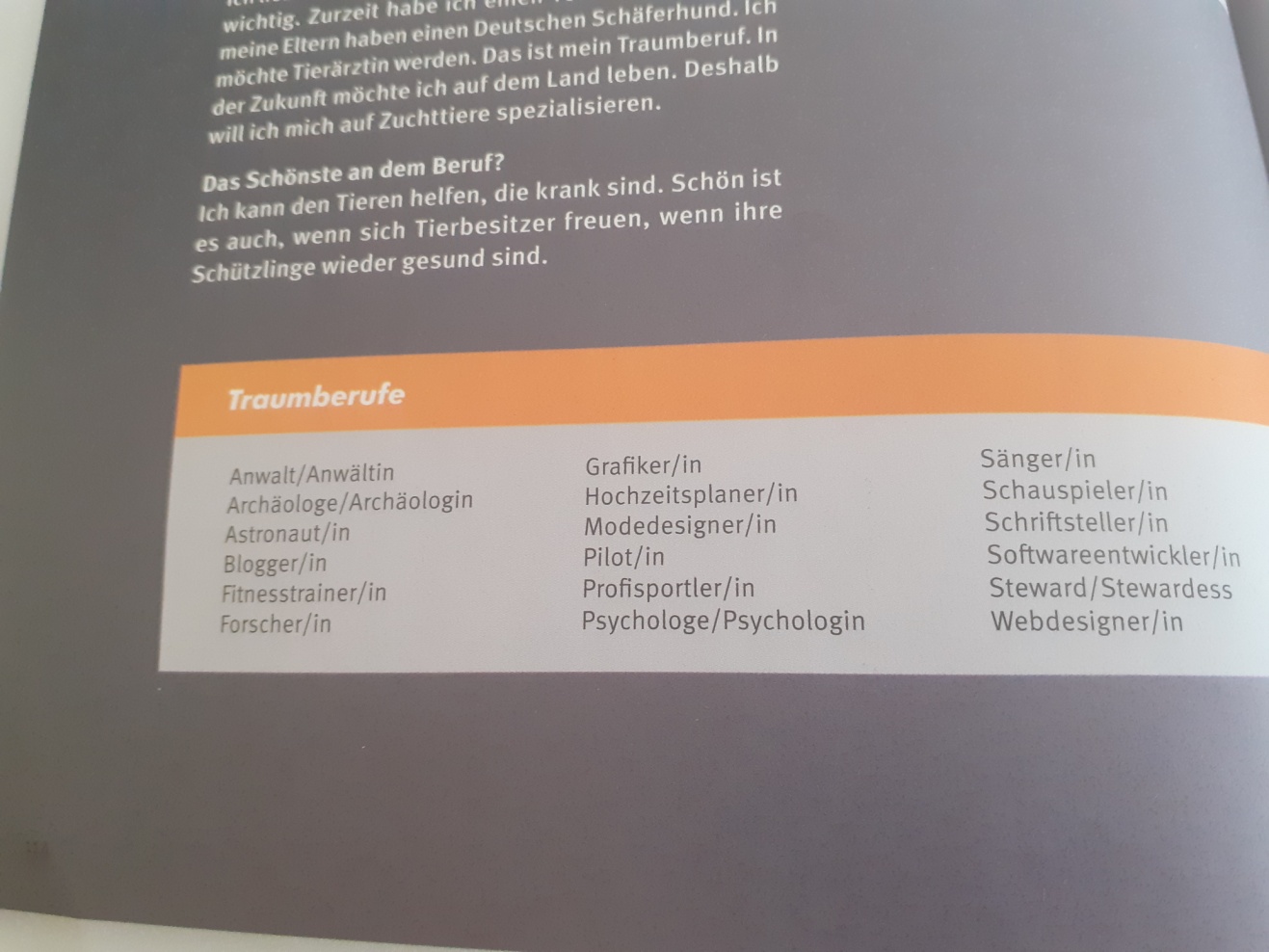 